Nombre del proyecto: "Mi familia y yo"

Problemática general: Falta de comunicación y respeto en las relaciones familiares.

Estrategia de intervención: Fomentar la comunicación y el respeto en las relaciones familiares a través de actividades lúdicas y reflexivas.

Objetivo General: Promover la convivencia armónica y el respeto en las relaciones familiares.

Objetivos Específicos:
- Identificar los miembros de la familia y su rol en la misma.
- Reconocer la importancia de la comunicación y el respeto en las relaciones familiares.
- Fomentar la participación activa de los niños en las actividades familiares.

Fundamentación: La familia es la base de la sociedad y es importante fomentar relaciones saludables y respetuosas en ella.

Contexto: Escuela preescolar en una comunidad urbana de México.

Diagnóstico: Los niños presentan dificultades para identificar a los miembros de su familia y para comunicarse de manera efectiva con ellos.

Campos formativos:
1) Lenguajes: Identificación de los miembros de la familia y su rol en la misma.
2) Saberes y pensamiento científico: Reconocimiento de la importancia de la comunicación y el respeto en las relaciones familiares.
3) Ética, Naturaleza y Sociedad: Fomento de la participación activa de los niños en las actividades familiares.
4) De lo humano y lo comunitario: Promoción de la convivencia armónica y el respeto en las relaciones familiares.

Proceso de desarrollo del aprendizaje de los ejes articulares:
1) Inclusión: Fomento de la participación activa de todos los miembros de la familia en las actividades.
2) Pensamiento crítico: Reflexión sobre la importancia de la comunicación y el respeto en las relaciones familiares.
3) Interculturalidad crítica: Reconocimiento de las diferentes formas de convivencia familiar.
4) Igualdad de género: Fomento de la participación activa de todos los miembros de la familia, independientemente de su género.
5) Vida saludable: Fomento de actividades físicas y alimentación saludable en las actividades familiares.
6) Apropiación de las culturas a través de la lectura y la escritura: Lectura de cuentos y reflexión sobre la importancia de la familia en diferentes culturas.
7) Artes y experiencias estéticas: Creación de dibujos y manualidades sobre la familia.

Secuencias didácticas enfocadas a los 7 ejes articulares, mezcladas entre los 5 días:
Lunes:
- Presentación de la actividad y reflexión sobre la importancia de la familia.
- Identificación de los miembros de la familia y su rol en la misma.
- Lectura de un cuento sobre la familia en diferentes culturas.

Martes:
- Juego de roles para fomentar la participación activa de los niños en las actividades familiares.
- Reflexión sobre la importancia de la comunicación y el respeto en las relaciones familiares.
- Creación de dibujos sobre la familia.

Miércoles:
- Juego de equipo para fomentar la inclusión de todos los miembros de la familia en las actividades.
- Reflexión sobre las diferentes formas de convivencia familiar.
- Creación de manualidades sobre la familia.

Jueves:
- Juego de preguntas y respuestas para fomentar el pensamiento crítico sobre la importancia de la comunicación y el respeto en las relaciones familiares.
- Reflexión sobre la importancia de la participación activa de todos los miembros de la familia, independientemente de su género.
- Actividad física en familia.

Viernes:
- Presentación de los dibujos y manualidades sobre la familia.
- Reflexión sobre la importancia de la alimentación saludable en las actividades familiares.
- Juego de roles para fomentar la convivencia armónica y el respeto en las relaciones familiares.

Problema de la comunidad: Falta de comunicación y respeto en las relaciones familiares.

Estilos de aprendizaje: Visual, auditivo y kinestésico.

Meta: Fomentar la comunicación y el respeto en las relaciones familiares.

Temporalidad del proyecto: 1 semana.

Evidencias del proyecto: Dibujos y manualidades sobre la familia, participación activa de los niños en las actividades familiares, reflexiones sobre la importancia de la comunicación y el respeto en las relaciones familiares.

Evaluación: Observación directa de la participación activa de los niños en las actividades y reflexiones sobre la importancia de la comunicación y el respeto en las relaciones familiares.

Bibliografía: Libros de texto de la SEP de México para preescolar.
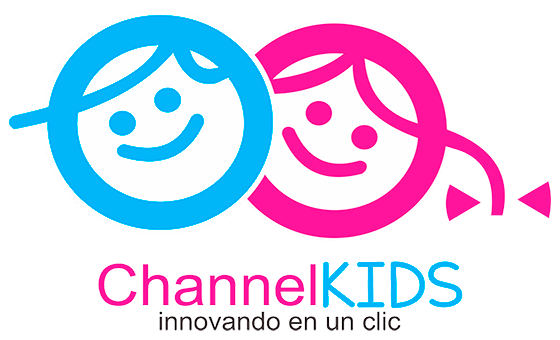 